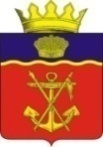 АДМИНИСТРАЦИЯ КАЛАЧЁВСКОГО МУНИЦИПАЛЬНОГО РАЙОНАВОЛГОГРАДСКОЙ ОБЛАСТИ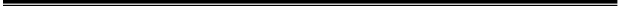 ПОСТАНОВЛЕНИEот  19  декабря 2018 г.    № 1345«Об утверждении Программы комплексного развития социальной инфраструктуры Ляпичевского сельского поселения Калачевского  муниципального района Волгоградской области на 2019-2030 годы»В соответствии с Градостроительным кодексом Российской Федерации, Федеральным законом от 06 октября 2003 г. №131-ФЗ «Об общих принципах организации местного самоуправления в Российской Федерации», постановлением Правительства Российской Федерации от 01 октября 2015 года №1050 «Об утверждении требований к программам комплексного развития социальной инфраструктуры поселений, городских округов», генеральным планом Ляпичевского сельского поселения Калачевского района Волгоградской области, Уставом  Калачевского муниципального района Волгоградской областип о с т а н о в л я ю:Утвердить муниципальную программу  комплексного развития социальной инфраструктуры Ляпичевского сельского поселения Калачевского муниципального района Волгоградской области на 2019-2030 годы согласно приложения.Настоящее постановление подлежит   официальному опубликованию.Контроль исполнения настоящего постановления возложить на  первого заместителя главы Калачевского муниципального района Волгоградской области Н.П. Земскову.Глава Калачевского муниципального района                                                         П.Н.ХаритоненкоПриложениек  Постановлению  администрацииКалачевского муниципального района Волгоградской областиот  19  декабря 2018 №1345Программа комплексного развития социальной инфраструктуры  Ляпичевского сельского поселения Калачевского  муниципального района Волгоградской области на 2019-2030 годыСодержание1. Паспорт программы2. Характеристика существующего состояния социальной инфраструктуры2.1. Социально-экономическое состояние поселения, сведения о градостроительной деятельности на территории поселения.2.2. Технико-экономические параметры существующих объектов социальной инфраструктуры поселения, сложившийся уровень обеспеченности населения поселения  услугами в областяхобразования, здравоохранения, физической культуры и массового спорта и культуры.2.3 Прогнозируемый спрос на услуги социальной инфраструктуры 
(в соответствии с прогнозом изменения численности и половозрастного состава населения) в областях образования, здравоохранения, физической культуры 
и массового спорта и культуры.2.4. Оценка нормативно-правовой базы, необходимой для функционирования 
и развития социальной инфраструктуры поселения.3. Перечень мероприятий (инвестиционных проектов) по проектированию, строительству и реконструкции объектов социальной инфраструктуры поселения.4. Оценка объемов и источников финансирования мероприятий (инвестиционных проектов) по проектированию, строительству и реконструкции объектов социальной инфраструктуры поселения.5. Целевые индикаторы программы, включающие технико-экономические, финансовые и социально-экономические показатели развития социальной инфраструктуры.6. Оценка эффективности мероприятий, включенных в программу.7. Предложения по совершенствованию нормативно-правового и информационного обеспечения развития социальной инфраструктуры, направленные на достижение целевых показателей программыПаспорт программыКомплексного развития социальной инфраструктуры Ляпичевского сельского поселения Калачевского муниципального района Волгоградской области на 2019-2030 годыПаспорт программы2.1 Социально-экономическое состояние поселения, сведения о градостроительной деятельности на территории поселения.2.1.1 Социально-экономическое состояние  Ляпичевского сельского поселения	Ляпичевское сельское поселение входит в состав Калачевского муниципального района Волгоградской области. Калачевский муниципальный район располагается в юго-западной части Волгоградской области, расстояние от города Волгоград до административного центра района города Калач-на-Дону составляет . Ляпичевское сельское поселение расположено в юго-западной части Калачевского муниципального района Волгоградской области. Территория муниципального образования Ляпичевское сельское поселение занимает площадь 13577,4 га. Численность населения на 01.01.2018г. 1436 человек.Ляпичевское сельское поселение граничит:
на севере — с Пятиизбянским сельским поселением
на северо-востоке — с Приморским сельским поселением
на востоке — с Бузиновским сельским поселением
на юге — с Крепинским сельским поселением  
на западе  — с Логовским сельским поселениемПо территории поселения проходят автомобильные дороги:
 г.Калач-на-Дону-Шебалино
Через х.Ляпичев поселения проходит железная дорога Волгоград — РостовВ состав поселения входит 5 населенных пунктов: хутор Ляпичев — административный центр, хутор Вербовский,  хутор Новоляпичев, хутор Новопетровский, поселок Донской.2.1.2 Наличие земельных ресурсов Ляпичевского сельского поселения		                  Таб.1 Земли сельскохозяйственного назначения являются экономической основой поселения, и одним из основных источников дохода жителей поселения.2.1.3   Административное делениеМуниципальное образование – Ляпичевское сельское поселение Калачевского муниципального района Волгоградской области включает в себя  5 населенных пунктов с административным центром – хутор Ляпичев.2.1.4  Демографическая ситуация Общая  численность  населения Ляпичевского  сельского поселения на 01.01.2018 года  составила 2571 человек. Численность  трудоспособного  возраста  составляет 880 человек (61,3 % от общей  численности). Детей  в возрасте   до 18 лет  248 человек    Состав населения Ляпичевского сельского  поселения.            Демографические изменения в составе населения Данные о  среднегодовом приросте населения и тенденции его измененияСтруктуру населения за 2018  год можно обозначить следующим образом:Количество наличного населения по  поселению  – 2571 чел.Население в трудоспособном возрасте – 880 чел. 61,3 %)Население старше трудоспособного возраста – 308 чел. (21,4%)Демографическая ситуация,  складывающаяся  на  территории  Ляпичевского сельского поселения,  свидетельствует  о  наличии  общих  тенденций,  присущих  большинству  территорий  Волгоградской  области,  и  характеризуется  низким  уровнем  рождаемости,  высокой  смертностью,  неблагоприятным  соотношение  «рождаемость-смертность»           Короткая продолжительность жизни, невысокая рождаемость, объясняется следующими факторами: многократным повышением стоимости самообеспечения (питание, лечение, лекарства, одежда). С развалом экономики в  период перестройки, произошел  развал социальной инфраструктуры на селе, обанкротилась ранее крупные производственные  и сельскохозяйственные предприятия, появилась безработица, резко снизились доходы населения.   Деструктивные изменения в системе медицинского обслуживания также оказывают влияние на рост смертности от сердечно-сосудистых заболеваний, онкологии. На показатели рождаемости влияют следующие моменты:- материальное благополучие;- государственные выплаты за рождение второго ребенка;- наличие собственного жилья;- уверенность в будущем подрастающего поколения.2.1.5 Рынок труда в поселении   Численность трудоспособного населения - около 880 человек, население граждан, не достигших совершеннолетия — 248 человек. Доля численности населения в трудоспособном возрасте от общей составляет  61,3 процента. 2.2. Технико-экономические параметры существующих объектов социальной инфраструктуры Ляпичевского сельского поселения, сложившийся уровень обеспеченности населения поселения услугами в областях образования, здравоохранения, физической культуры и массового спорта и культуры.В  связи  с  прогнозными  показателями  динамики  численности  населения,  изменившимися  условиями  экономического  развития,  предусматриваются  изменения  в  социальной  инфраструктуре.Прогнозом на 2018 год и на период до 2030 года  определены следующие приоритеты социальной  инфраструктуры развития сельского поселения:-повышение уровня жизни населения, в т.ч. на основе развития социальной инфраструктуры;-улучшение состояния здоровья населения на основе доступной широким слоям населения медицинской помощи и повышения качества медицинских услуг;-развитие жилищной сферы в сельском поселении;-создание условий для гармоничного развития подрастающего поколения в сельском поселении;-сохранение культурного наследия.                                                2.2.1 КультураПредоставление услуг населению в области культуры в Ляпичевском сельском поселение  осуществляют:- МКУ «АХС Ляпичевского сельского поселения», в состав которого входят 5 структурных подразделений: Ляпичевский СДК , Вербовский СДК, Новопетровский СК, Новоляпичевский СДК, Донской СДК.В Домах культуры поселения работают 26 клубных формирований, в них принимают участия  233 человека, в том числе детей до 14 лет – 134 человека. Все кружки и спортивные секции работают на бесплатной основе. Созданы взрослые и детские коллективы, работают кружки для взрослых и детей различных направлений: театральные, танцевальные, музыкальные и т.д. Одним из основных направлений работы  является работа по организации досуга детей и подростков, это: проведение интеллектуальных игр, викторины, дней молодежи. Одним из важных направлений работы учреждений культуры является патриотическое воспитание подростков и молодежи, а также сохранение и развитие сложившихся традиций. Учреждения  культуры помимо проведения культурно-массовых мероприятий занимается физкультурно-оздоровительной и спортивно - массовой работой. Задача в культурно-досуговых учреждений - вводить инновационные формы организации досуга населения и  увеличить процент охвата населения. Проведение этих мероприятий позволит увеличить обеспеченность населения Ляпичевского сельского  поселения   культурно-досуговыми  услугами.                           2.2.2 Физическая культура и спорт	В сельском   поселении  ведется спортивная работа с молодежью.	В зимний период любимыми видами спорта среди населения является катание на   лыжах. Поселение достойно представляет многие виды спорта на районных  соревнованиях               	       	 	(спартакиадах). Проблемы в области развития физкультуры и спорта: отсутствие оборудованного спортзала, 	     универсальной  спортивной площадки  в х.Ляпичев, а также отсутствие  спортивных 	     	      инструкторов.2.2.3. ОбразованиеНа территории Ляпичевского сельского поселения расположено одно муниципальное общеобразовательное  учреждение «Ляпичевская  средняя  школа», два детский сада.2.2.4. Здравоохранение.На территории Ляпичевского сельского поселения работает  филиал Калачевской ЦРБ  в х.Ляпичев и  фельдшерско-акушерские пункты в  п. Донской, х. Новоляпичев, х. Новопетровский. Проблемой здравоохранения на территории Ляпичевского сельского поселения является нехватка медицинского персонала, закрытие стационара.Специфика потери здоровья жителей Ляпичевского сельского поселения определяется, прежде всего, условиями жизни и труда. Труд чаще всего носит физический характер. Причина высокой заболеваемости населения кроется в т.ч. и в особенностях проживания:отсутствие средств на приобретение лекарств,низкая социальная культура,малая плотность населения.Многие больные обращаются за медицинской помощью лишь в случаях крайней необходимости, при значительной запущенности заболевания и утяжелении самочувствия.2.2.5.  Жилищный фондСостояние жилищно - коммунальной сферы Ляпичевского сельского поселенияДанные о существующем жилищном фонде  Жители Ляпичевского сельского поселения  участвуют в различных программах по обеспечению жильем: «Молодой семье-доступное жилье в Ляпичевском сельском поселении на 2018-2030гг»              К услугам  ЖКХ предоставляемым  в поселении  относится  водоснабжение населения.	Развитие среды проживания населения сельского поселения  создаст непосредственные условия для повышения качества жизни нынешнего и будущих поколений жителей. Перед органами местного самоуправления поселения стоит задача развития коммунальной инфраструктуры, повышения эффективности и надежности функционирования жилищно-коммунального комплекса,  улучшение  качества  предоставляемых  услуг. Поселение не может развиваться без учета состояния и перспектив развития инженерных систем жизнеобеспечения, которые включают в себя такие составные части, как теплоснабжение, газоснабжение, электроснабжение и водоснабжение,  водоотведение.Непосредственно под развитием систем коммунальной инфраструктуры поселения понимается проведение комплекса мероприятий нормативно-правового, организационного и иного характера, направленных на повышение качества жизни населения поселения, понимание жителями поселения сложности проводимой коммунальной реформы, а также подготовку и проведение соответствующих инвестиционных программ.2.2.6. Объекты образования.2.3 Прогнозируемый спрос на услуги социальной инфраструктуры 
(в соответствии с прогнозом изменения численности и половозрастного состава населения) в областях образования, здравоохранения, физической культуры 
и массового спорта и культуры.Прогнозный спрос на услуги социальной инфраструктуры Ляпичевского сельского поселения2.4. Нормативно-правовая база, необходимая для функционирования и развития социальной инфраструктуры Ляпичевского сельского поселения 1.Градостроительный кодекс Российской Федерации;2.Федеральный закон от 06 октября 2003 № 131-ФЗ «Об общих принципах организации местного самоуправления в Российской Федерации»; 3. Постановление Правительства Российской Федерации  от 01 октября 2015 года № 1050 «Об утверждении требований к программам комплексного развития социальной инфраструктуры поселений, городских округов»;4. Устав Ляпичевского сельского поселения Калачевского муниципального района Волгоградской области;5. Генеральный план Ляпичевского сельского поселения Калачевского муниципального района Волгоградской области.3. Перечень мероприятий (инвестиционных проектов) по проектированию, строительству и реконструкции объектов социальной инфраструктуры поселения 4. Оценка объемов и источников финансирования мероприятий (инвестиционных проектов) по проектированию, строительству и реконструкции  объектов социальной инфраструктуры Ляпичевского сельского поселения.Прогнозируемый объем финансовых средств на реализацию ПрограммыФинансово-экономическое обоснование программы на 2019-2030 годы будет проводиться ежегодно по мере уточнения и утверждения инвестиционных программ и объемов финансирования5.Целевые индикаторы программы, включающие   технико - экономические, финансовые и социально-экономические  показатели развития социальной инфраструктурыОценка эффективности мероприятий (инвестиционных проектов) по проектированию, строительству, реконструкции объектов социальной инфраструктуры поселенияОжидаемыми результатами Программы являются улучшение экономическойситуации в поселении  за счет:1. Технологические результаты:- ликвидация дефицита объектов социальной инфраструктуры.2. Социальные результаты:- повышение надежности функционирования систем социальной инфраструктуры и обеспечивающие комфортные и безопасные условия для проживания людей; - снижение социальной напряженности.- повышение качественного уровня благоустройства территории поселения;- совершенствование эстетического состояния  территории поселения,  -создание максимально  комфортных и безопасных условий для  жизни населения3. Экономические результаты:- повышение инвестиционной привлекательности.Предложения по совершенствованию нормативно-правового и информационного обеспечения развития социальной инфраструктуры, направленные на достижение целевых показателей программы Реализация программы осуществляется на основе положений действующего законодательства Волгоградской области, нормативных правовых актов Ляпичевского сельского поселения, Калачевского муниципального района.Главным условием реализации программы является привлечение в экономику и социальную сферу поселения достаточного объема финансовых ресурсов. Программа предусматривает финансирование мероприятий за счет всех уровней бюджетов на безвозвратной основе. Финансирование мероприятий программы за счет средств местного бюджета будет осуществляться исходя из реальных возможностей бюджета на очередной финансовый год и на плановый период. Предусматривается  ежегодная  корректировки мероприятий.Для более качественного функционирования обеспечения деятельности в сфере проектирования, строительства, реконструкции объектов социальной инфраструктуры на протяжении срока действия программы необходимо проводить корректировку Правил землепользования и застройки Ляпичевского сельского поселения и Генерального плана Ляпичевского сельского поселения.Для информационного обеспечения реализации Программы необходимо размещение на официальном сайте администрации Ляпичевского сельского поселения Калачевского муниципального района  в электронном виде ключевых документов, необходимых для осуществления инвестиционной деятельности по реализации социальных проектов, от разработки градостроительной документации и предоставления земельного участка до ввода в эксплуатацию объекта. Внедрение стандартов и инструментов контроля качества и взаимосвязанности решений градостроительной документации. Организация двустороннего электронного информационного взаимодействия с информационными ресурсами.Актуализация	при	необходимости	действующих	нормативных правовых актов Ляпичевского  сельского поселения, направленных на обеспечение развития  социальной инфраструктуры.НаименованиеПрограммыПрограмма комплексногоразвития социальной инфраструктурыЛяпичевского сельского поселения Калачевского муниципального района Волгоградской области на 2019-2030 годы.Основание для разработки ПрограммыГрадостроительный кодекс Российской Федерации; Федеральный закон от 06 октября 2003 года 
№ 131-ФЗ «Об общих принципах организации местного самоуправления в Российской Федерации»;Постановление Правительства Российской Федерации от 01 октября 2015 года № 1050 «Об утверждении требований к программам комплексного развития социальной инфраструктуры поселений, городских округов»;Устав Ляпичевского сельского поселения Калачевского муниципального района Волгоградской области;Генеральный план Ляпичевского сельского поселения Калачевского муниципального района Волгоградской области.6. Нормативы градостроительного проектирования Ляпичевского сельского поселения Калачевского муниципального района Волгоградской области, утвержденные Решением Калачевской районной Думой №371 от 28.12.2017г. (в редакции решения Калачевской районной Думы №445 от 08.11.2018г.).7. Нормативы градостроительного проектирования  Калачевского муниципального района Волгоградской области, утвержденные Решением Калачевской районной Думой №362 от 28.12.2017г. (в редакции решения Калачевской районной Думы №449   от 08.11.2018г.).Наименование заказчика Программы, МестонахождениеАдминистрация Калачевского муниципального района Волгоградской области404507, Россия, Волгоградская область, г. Калач-на-Дону, ул. Революционная, №158Наименование разработчика Программы, его местонахождениеАдминистрация Калачевского муниципального района Волгоградской области404507, Россия, Волгоградская область, г. Калач-на-Дону, ул. Революционная, №158Цели и задачи ПрограммыЦели: Развитие социальной инфраструктуры Ляпичевского сельского поселения Калачевского муниципального района Волгоградской области. Достижение расчетного уровня обеспеченности населения Ляпичевского поселения  услугами в области социальной инфраструктуры.Задачи: - обеспечить 	безопасность, качество и эффективность использования населением объектов социальной инфраструктуры;- доступность объектов социальной инфраструктуры поселения; -эффективность функционирования действующей социальной инфраструктуры.Целевые показатели (индикаторы) обеспеченности населения объектами социальной инфраструктурыЦелевыми показателями (индикаторами) обеспеченности населения объектами социальной инфраструктуры, станут:- уровень обеспеченности населения объектами социальной инфраструктуры;- улучшение качества медицинских услуг.Укрупненное описание запланированных мероприятийописание Запланированныхмероприятий (инвестиционных проектов) по проектированию, строительству, реконструкции объектов социальной инфраструктуры1. База отдыха в п. Донской;2.Спортивное сооружение (комплекс спортивных площадок)Срок и этапы реализации ПрограммыСрок реализации: 2019-2030 годыЭтапы: 1 этап – с 2019 по 2023 годы2 этап – с 2024 по 2030 годыИсточники финансирования ПрограммыОбъемы финансирования составляют расходы, связанные с реализацией мероприятий, финансируемых за счет средств местного бюджета, привлеченных инвестиций, внебюджетных средств в рамках целевых программ поселения.Объем финансирования составит 26,3 млн. руб., из них:2019 год – 0,5млн.руб.;2020 год – 15,0млн.руб.;2021 год – 0 млн.руб.;2022 год – 0  млн. руб.2023 год – 0 млн .руб. 2024год –2030год-26,3 млн. руб.;Объемы финансирования программы ежегодно уточняются при формировании бюджета муниципального района  и  сельского поселения на очередной финансовый год и на плановый период.Ожидаемые результаты реализации ПрограммыСбалансированное перспективное развитие социальной инфраструктуры поселения в соответствии с установленными потребностями в объектах социальной инфраструктурыКатегории земельОбщая площадьЗемли сельхозназначения36577,46 гаЗемли поселений136,66 гаЗемли лесного фонда158,6гаЗемли водного фонда-Земли под дорогами17,1Итого земель в границах36889,82 гаНаименование поселения,  Наименование населенных пунктов, входящих в состав поселенияНаименование населенных пунктов, входящих в состав поселенияЧисленность населения населенного пункта, чел.  на01.01.2018 г.Расстояние от населенного пункта до административного центра ( х.Ляпичев)Км.Расстояние от населенного пункта до районного центра (гор. Калач-на-Дону)Км.Муниципальное образование Ляпичевское сельское поселение Калачевского муниципального района Волгоградской областиАдминистративный центр – х.Ляпичевх.Ляпичевх.Ляпичев940069Муниципальное образование Ляпичевское сельское поселение Калачевского муниципального района Волгоградской областиАдминистративный центр – х.Ляпичевп.Донскойп.Донской747170Муниципальное образование Ляпичевское сельское поселение Калачевского муниципального района Волгоградской областиАдминистративный центр – х.Ляпичевх.Новоляпичев  х.Новоляпичев  308761Муниципальное образование Ляпичевское сельское поселение Калачевского муниципального района Волгоградской областиАдминистративный центр – х.Ляпичевх.Новопетровскийх.Новопетровский232862Муниципальное образование Ляпичевское сельское поселение Калачевского муниципального района Волгоградской областиАдминистративный центр – х.Ляпичевх.Вербовскийх.Вербовский3441059Итого25712571№Наименование2018201920202021примечание2Общая численность населения21462134212521102018Кол-во жителей всего2571Кол-во работающих всего% работающих от общего кол-ва  жителей59,75%Количество безработныхстоящих в службе занятостиКоличество безработных всего;Количество дворовКол-во дворов  занимающихся ЛПХ70  Кол-во пенсионеров№НаименованиеМесто расположения№ домаСостояние123471спортивный зал                      х.Ляпичев, ул. Семенова16 Удовлетворительное№ ппНаименованиеНа 01.01. 2018 г.1231Средний размер семьи, чел.22Общий жилой фонд, м2 общ. площади,  в т.ч. 56900государственный-муниципальный 900частный560003аварийный жилой фонд, м2 общ. площади -№ п/пНаименованиеЕд. измерения№ п/пНаименованиеЕд. измерения1.База отдыха в п. Донской12Спортивное сооружение (комплекс спортивных площадок)1№НаименованиеТехнико-экономические параметры и обоснованиеСроки реализации в плановом периодеСроки реализации в плановом периодеСроки реализации в плановом периодеСроки реализации в плановом периодеСроки реализации в плановом периодеСроки реализации в плановом периодеСроки реализации в плановом периодеСроки реализации в плановом периодеСроки реализации в плановом периодеСроки реализации в плановом периодеСроки реализации в плановом периодеСроки реализации в плановом периоде№НаименованиеТехнико-экономические параметры и обоснование2019202020212022202320242025202620272028202920301База отдыха в п. ДонскойVV2Спортивное сооружение (комплекс спортивных площадок)Необходимость создания продиктована государственной политикой в области развития физической культуры и спорта, обусловлена местными нормативами градостроительного проектирования и региональными нормативами градостроительного проектирования Волгоградской области, в части предельных значений расчетных показателей для объектов местного значенияVV№НаименованиеИсточник финансированияГоды, тыс. рубГоды, тыс. рубГоды, тыс. рубГоды, тыс. рубГоды, тыс. рубГоды, тыс. рубГоды, тыс. рубГоды, тыс. рубГоды, тыс. рубГоды, тыс. рубГоды, тыс. рубГоды, тыс. руб№НаименованиеИсточник финансирования2019202020212022202320242025202620272028202920301База отдыха в п. Донской инвесторы1 00020 0002Спортивное сооружение (комплекс спортивных площадок)и Бюджет поселения, бюджет района, нвесторы3005 000№Наименование целевого индикатораЕдиница измеренияГоды, значение целевого индикатора по годамГоды, значение целевого индикатора по годамГоды, значение целевого индикатора по годамГоды, значение целевого индикатора по годамГоды, значение целевого индикатора по годамГоды, значение целевого индикатора по годамГоды, значение целевого индикатора по годамГоды, значение целевого индикатора по годамГоды, значение целевого индикатора по годамГоды, значение целевого индикатора по годамГоды, значение целевого индикатора по годамГоды, значение целевого индикатора по годам№Наименование целевого индикатораЕдиница измерения2019202020212022202320242025202620272028202920301Обеспечение нормативной потребности населения в объектах социальной инфраструктуры% охвата                 населения        8080808080818585 85858690